 Подведены итоги деятельности Апелляционной комиссии об обжаловании решений о приостановлении осуществления государственного кадастрового учета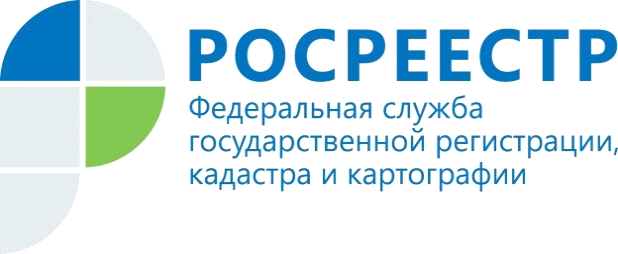  за 3 квартал 2021 годаВ Управлении Росреестра по Красноярскому краю подведены итоги деятельности Апелляционной комиссии об обжаловании решений                               о приостановлений осуществления государственного кадастрового учета (ГКУ)                за 3 квартал 2021 года.В 3 квартале 2021 года в Апелляционную комиссию поступило  9 заявлений  об обжаловании решений о приостановлении осуществлении ГКУ, 3 из которых            не приняты  к рассмотрению, поскольку заявления представлены  с нарушением требований, установленных ч. 1 и 2 ст. 26.1 Федерального закона от 24.07.2007 №221-ФЗ «О кадастровой деятельности» и пп.21, 25 Положения о порядке формирования и работы апелляционной комиссии…, утвержденного приказом Минэкономразвития России от 08.10.2020 №П/0377, а именно:- заявления об обжаловании решений о приостановлении ГКУ, представленные    в электронном виде путем направления на адрес электронной почты, не подписаны усиленной квалифицированной электронной подписью заявителя;- истек срок для обжалования;- поступило заявление об обжаловании уведомления о приостановлении государственной регистрации прав. В отчетном периоде состоялось три заседания апелляционной комиссии,             на которых рассмотрено 8 заявлений об обжаловании решений                                      о приостановлении осуществления ГКУ, поступивших, в том числе,                               во 2 квартале 2021 года (4 заявления), по которым приняты следующие решения:- об отклонении заявления об  обжаловании решения о приостановлении осуществления ГКУ (7 заявлений);- о прекращении рассмотрения заявления об  обжаловании решения                       о приостановлении осуществления ГКУ (1 заявление).Решения об отклонении заявлений об обжаловании решений                                      о приостановлении осуществления ГКУ приняты в связи с тем, что  решения                    о приостановлении признаны Апелляционной комиссией обоснованными,                      т.е. соответствующими основаниям, предусмотренным ст.26 Федерального закона от 13.07.2015 № 218-ФЗ «О государственной регистрации недвижимости»                  (Закон о регистрации).Решения о приостановлении осуществления государственного кадастрового учета, которые обжаловали заявители, были приняты в соответствии с ч. 1 ст. 26 Закона о регистрации, а именно: - не представлен документ, удостоверяющий выполнение реконструкции объекта капитального строительства;- не представлен документ, свидетельствующий о возможности расположения заявленного объекта недвижимости (здания) на указанных земельных участках;- контура 2 и 3 образуемого земельного участка сформированы                               за пределами контуров сельскохозяйственных угодий; границы контура 1 образуемого земельного участка пересекают границы территориальной зоны                     (2 заявления); - заявлено о снятии с ГКУ земельного участка, поставленного на ГКУ после 01.03.2008, при этом земельный участок не является временным, преобразуемым, а также не является образованным на основании решения органа местного самоуправления/органа государственной власти об изъятии для государственных/муниципальных нужд;- в межевом плане отсутствуют документы, обосновывающие местоположение границ уточняемого земельного участка и изменение его площади; - согласно техническому плану в площадь уточняемого объекта недвижимости (комната в коммунальной квартире) включена часть площади общего имущества всей квартиры.Решение о прекращении рассмотрения заявлений об обжаловании решения               о приостановлении осуществления ГКУ принято в связи с тем, что в орган регистрации прав поступили документы для устранения причин, послуживших основанием для принятия решений о приостановлении, и государственным регистратором прав принято решение об осуществлении ГКУ.Заместитель руководителя Управления Росреестра по Красноярскому краю, председатель Апелляционной комиссии, Елена Бортникова: «Подводя итоги деятельности Апелляционной комиссии за 3 квартал 2021 года хочу отметить, что количество решений о приостановлении осуществления ГКУ, которые обжалуются в Апелляционной комиссии, созданной при Управлении Росреестра по Красноярскому краю, не увеличивается.Полагаю, что это является результатом мероприятий, приводимых Управлением Росреестра по Красноярскому краю, направленных на снижение доли приостановлений осуществления государственного кадастрового учета.В настоящее время проводятся встречи с руководителями СРО кадастровых инженеров, в том числе, для проработки конкретных вопросов, касающихся качества подготовки документов кадастровыми инженерами».